Registration Surname الكنية First name الاسم الأول  Street الشارع ……………………….….Zip code, City المدينة …….…Country البلد……………….Tel.: ………………………………………………….. Email ARABMED Member No O 		Yes OVisa No O 		Yes O (For the visa application, we need the following information and Passport Copy)Date signature Sent to Dr Tammam Kelani President of the Conference Facharzt f. Augenarzt, Laerhausstr.2, 2230 Gänserndorf, Tel: 00432282/2478, Mob: 0043664/35 70 912, Fax:00432282/24782, E-Mail: Dr.kelani@hotmail.comAnd cc to Dr Faidi Omar Mahmoud, Email: faidi.mahmoud@gmail.comDr. Samir Quawasmi  drquawasmi@gmail.comالرجاء إرسال إستمارة التسجيل والبحث العلمي  الى الدكتور تمام كيلاني على العنوان المذكور بالإيميل ونسخة الى الدكتور فيضي والدكتور سمير قواسميABSTRACT FORMPlease note that the last date for receiving abstracts & proposals is 30 July 2016Author(s) name:Affiliation:Position:Tel: 			Fax: 			 Email:Name of author(s) and the presenter should be clearly indicated in both Arabic and English language. Please do underline the surname of the presenter.   Full contact address (work address) should be indicated including telephone, fax numbers and email addressesAll abstract should include introduction, aims, methodology, analysis, results and concluding remarksThe title should be indicated in Arabic and English The abstract should be electronically( Mail )submitted onlyالمراسلات فقط بالميل All Abstracts and workshop proposals should be sent to  Dr Tammam Kelani President of the Conference Facharzt f. Augenheilkunde, Laerhausstr.2, 2230 Gänserndorf, Tel: 00432282/2478, Mob: 0043664/35 70 912, Fax:00432282/24782, E-Mail: Dr.kelani@hotmail.comAnd cc to Dr Faidi Omar Mahmoud, Email: faidi.mahmoud@gmail.comDr. Samir Quawasmi  drquawasmi@gmail.comالرجاء إرسال إستمارة التسجيل و البحث العلمي  الى الدكتور تمام كيلاني على العنوان المذكور بالإيميل ونسخة الى الدكتور فيضي والدكتور سمير قواسمي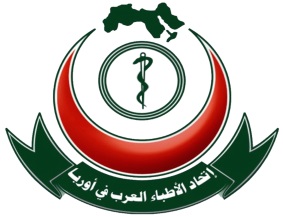 المؤتمر الطبي السنوي الثاني والثلاثون لاتحاد أطباء العرب في أوروباالمؤتمر السنوي الخامس والعشرون لاتحاد الأطباء والصيادلة العرب في النمسا 32nd Annual Meeting of ARABMED In Europe25th Annual Meeting of Arab Medicals & Pharmacists Union in Austria16 – 18 September 2016 PassportParticipantAccompanying PartnerSurname First name Father’s name Mother’s nameNationalityDate of Birth Place of BirthDate of issue Authority Date of expiry Passport numberProfession ............................................................................................................................................................................................................................……………………………………………………………………………………………………..............................................................................……………...........................................................................................................................................................................................................................................................................................................................................………………………………………………………………………………………………………………………………………………المؤتمر الطبي السنوي الثاني والثلاثون لاتحاد أطباء العرب في أوروباالمؤتمر السنوي الخامس والعشرون لاتحاد الأطباء والصيادلة العرب في النمسا 32nd Annual Meeting of ARABMED In Europe25th Annual Meeting of Arab Medicals & Pharmacists Union in Austria16 – 18 September 2016 